元太科技的再生能源第十二條 等級：進階資料來源：2018年元太科技企業社會責任報告書元太科技注重能源效率並採用可永續利用之再生能源，2018年購買686張綠電憑證外，揚州廠區設有太陽能發電板，2018年發電量達195萬度以上，占廠內總生產用電力之8.8%企業概述元太科技於1992年成立，為台灣TFT-LCD面板廠先驅。2009年，併購專事電子墨水技術、及電子紙研發與量產的美國E Ink公司後專注於電子紙上中游產業鏈的布局整合，現為全球電泳式電子紙顯示技術的領導開發商與供應商。以最先進的技術，提供全球知名品牌及製造商耐用、低耗電的電子紙模組，協助客戶開發新產品、創造新市場，並持續拓展電子紙的多元應用。如電子書閱讀器、手寫電子筆記本、電子貨架標籤、雙螢幕手機或背蓋、穿戴式裝置、物流標籤、智慧卡、電子看板、甚至能打造動態的裝置藝術、建築設計，以及更多人們從未想像過的表面與環境。其經營理念為透過開發各種先進技術，提供革命性的產品、更佳的使用者經驗並創造更好的環境效益。致力於節能、類紙質感的電子紙能具體實現各行業、各領域源源不絕的創意，進而延伸出各種創新應用，讓電子紙成為生活中物物相連的媒介。案例描述元太科技2018年度購買686張再生能源憑證。依國家再生能源憑證中心交易資訊統計，截至2019年4月10日為止，元太科技共累積交易948張憑證，為目前交易再生能源憑證數量最多之企業，占全部總交易量37%，並計畫持續性購入，以行動表示對綠色電力及節能減碳的支持。元太科技揚州廠於2014年起於廠內屋頂裝設太陽能發電板，目前總裝置容量達2,118 KW，2018年發電量達195萬度以上，可供應廠內製程生產使用，並配合廠內其他節電措施，其發電量約占廠內總生產用電力之8.8%，除有效降低範疇二之溫室氣體排放量外，也可降低電費支出，創造環保及經濟雙贏的局面。此外，揚州廠經評定為優良、高薪及環保之企業，自2016年起得以直接向電廠購買排碳量較低之電力，可進一步減少對環境衝擊。太陽能歷年發電情形如下：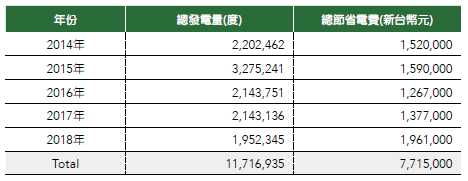 